Trofeo Lombardia 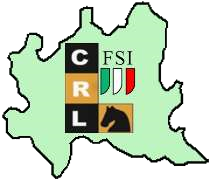 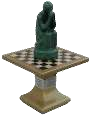 Campionato Regionale Lombardo a Squadre  Candidatura per ospitare la sede di gioco delle finali  Organizzatore (Circolo, persona, azienda, …)  Organizzatore (Circolo, persona, azienda, …)  Referente:  Referente:  Telefono fisso:  Cellulare:  e-mail:  Ubicazione:  Ubicazione:  Possibilità parcheggi pubblici:  Sì   	Presso il:  No, solo a pagamento     Possibilità parcheggi pubblici:  Sì   	Presso il:  No, solo a pagamento     Convenzioni per squadre (Alberghi, ristoranti, pizzerie, …): Convenzioni per squadre (Alberghi, ristoranti, pizzerie, …): Capienza della sala  Capienza della sala  Accessibilità per disabili (accessi, bagni, …)  Accessibilità per disabili (accessi, bagni, …)   	Sì   	   	Sì   	  No   Bagni differenziati per M / F  Bagni differenziati per M / F   	Sì   	   	Sì   	  No   Presenza sala analisi  Presenza sala analisi   	Sì   	   	Sì   	  No   Possibilità di effettuare un sopralluogo  Possibilità di effettuare un sopralluogo   	Sì   	   	Sì   	  No   	Note:  	 	 	 